РАБОЧАЯ  ПРОГРАММа  ДИСЦИПЛИНЫФИЗИЧЕСКАЯ КУЛЬТУРАСОДЕРЖАНИЕПАСПОРТ РАБОЧЕЙ ПРОГРАММЫ УЧЕБНОЙ ДИСЦИПЛИНЫ ……... 4 СТРУКТУРА И СОДЕРЖАНИЕ РАБОЧЕЙ ПРОГРАММЫ УЧЕБНОЙДИСЦИПЛИНЫ.................................................................................................. 6УСЛОВИЯ РЕАЛИЗАЦИИ РАБОЧЕЙ ПРОГРАММЫ УЧЕБНОЙДИСЦИПЛИНЫ……………………………………………………………… 11КОНТРОЛЬ И ОЦЕНКА РЕЗУЛЬТАТОВ ОСВОЕНИЯ УЧЕБНОЙДИСЦИПЛИНЫ……………………………………………………………….13	1. ПАСПОРТ  ПРОГРАММЫ УЧЕБНОЙ   ДИСЦИПЛИНЫФизическая культура1.1. Область применения программыРабочая программа учебной дисциплины является частью основной профессиональной образовательной программы в соответствии с ФГОС по профессии  08.01.07 Мастер общестроительных работ.1.2. Место учебной дисциплины в структуре основной профессиональнойобразовательной программы:дисциплина входит в общепрофессиональный  цикл.1.3. Цели и задачи учебной дисциплины – требования к результатамосвоения учебной дисциплины:В результате освоения учебной дисциплины обучающийся должен уметь:- выполнять индивидуально подобранные комплексы оздоровительнойи адаптивной (лечебной) физической культуры, композиции ритмическойи аэробной гимнастики, комплексы упражнений атлетической гимнастики;- выполнять простейшие приемы самомассажа и релаксации;- преодолевать искусственные и естественные препятствия сиспользованием разнообразных способов передвижения;- выполнять приемы защиты и самообороны, страховки и самостраховки;- осуществлять творческое сотрудничество в коллективных формах занятийфизической культурой;В результате освоения учебной дисциплины обучающийся должен знать:- влияние оздоровительных систем физического воспитания на укреплениездоровья, профилактику профессиональных заболеваний и вредныхпривычек;- способы контроля и оценки физического развития и физическойподготовленности;- правила и способы планирования системы индивидуальных занятийфизическими упражнениями различной направленности;1.4. Перечень формируемых компетенций:1.5. Количество часов на освоение рабочей программыучебной дисциплины:максимальной учебной нагрузки обучающегося 40 часов, в том числе:обязательной аудиторной учебной нагрузки обучающегося 35 часов;самостоятельной работы обучающегося 5 часов2. СТРУКТУРА И СОДЕРЖАНИЕ УЧЕБНОЙ ДИСЦИПЛИНЫ2.1. Объем учебной дисциплины и виды учебной работы2.2. Тематический план и содержание учебной дисциплины «Физическая культура»3.	УСЛОВИЯ РЕАЛИЗАЦИИ ПРОГРАММЫ ДИСЦИПЛИНЫ3.1.	Требования к минимальному материально-техническомуобеспечениюРеализация программы дисциплины требует наличия спортивного залаОборудование и технические средства учебного кабинета:1.	Маты гимнастические2.	Брусья гимнастические3.	Обручи гимнастические.4.	Столы для настольного тенниса5.	Ракетки для настольного тенниса6.	Доски подкидные7.	Мячи баскетбольные8.	Мячи волейбольные9.	Мячи футбольные10.	Гиря	16 кг.11.	Секундомер12.	Сетка волейбольная13.	Щиты баскетбольные14.	Кольца баскетбольные15.	Шведская стенка16.	Ворота футбольные17.	Скамейки гимнастические18.	Гранаты 500 и 700 г.3.2. Информационное обеспечение обученияОсновные источники:1.	Лях В.И., Зданевич А.А. Физическая культура 10—11 кл. М., 2019.2.	Решетников Н.В. Физическая культура. М., 2019.3.	Решетников Н.В., Кислицын Ю.Л. Физическая культура: учебное пособие для студентов СПО.  М., 2019.          Интернет-ресурсы:http://window.edu.ru/window_catalog/pdf2txt?p_id=1564http://www.mgau.ru/files/otchet2008g.dochttp://www.referat-911.ru/referat/fizkultura/2_object77521.htmlhttp://school6-kovylkino.narod.ru/Files/uchebno_vospit_process.dochttp://www.gimnaziya5.ru/attach/Obrazovatelnaya_programma.dochttp://www.book-ua.org/FILES/textbooks/1_03_2008/tb0104.htmhttp://kn.kture.kharkov.ua/entrant_plans.php?type=series&lang=RU&speciality=%CF%C8http://www.miem.edu.ru/files/01_03_07/otchet.doсДополнительные источники:Бишаева А.А. Профессионально - оздоровительная физическая культура студента. Учебное пособие. - М.: 2013Евсеев Ю.И. Физическое воспитание / Ю.И.Евсеев. - Ростов н/Д, 2018Литвинов А. А., Козлов А.В. ,Ивченко Е.В. Теория и методика обучения базовым видам спорта. Плавание. - М.: 2017Манжелей И.В. Инновации в физическом воспитании. Учебное пособие.- Тюмень, 2017Бирюкова А.А., Спортивный массаж: учебник для вузов-	Москва, «Просвещение» 2006.Решетников Н.В., Кислицын Ю.Л., Физическая культура: учеб. Пособия для студентов СПО- Москва, «Академия» 2017.В.С. Родиченко, Твой олимпийский учебник: учебное пособие- Москва, Советский спорт, 2012.-152с. 3.3.Особенности реализации программы с применением ДОТ и ЭОПрограмма реализовывается по электронной почте.  Освоение дисциплины в период реализации ОПОП проводится при помощи портала электронной почты группы.Дополнительно для организации учебного процесса используется электронная почта, скайп - чат, WhatsApp, Skype, Zoom.Для освоения программы с применением ДОТ студенту необходимо наличие интернета, технических устройств (компьютер, ноутбук, телефон), программ: Skype, WhatsApp, текстовый редактор Word, PowerPoint, программа чтения PDF-файлов и т.п.Для проведения лекционных занятий используются текстовые лекции, видеоуроки, презентации.Для проведения практических занятий используются видеоуроки.Занятия, проводимые в режиме вебинара или телеконференции требуют присутствия студента в установленное время. Расписание таких занятий размещается на сайте техникума и электронной почте групп.Остальные занятия осваиваются студентом в соответствии с расписанием учебных занятий.Срок сдачи ответов на задания – в течение учебного дня.Для разрешения вопросов, связанных с освоением программы студент может:- задать вопрос на групповой консультации в Skype-чате.- задать вопрос преподавателю в WhatsApp, по электронной почте.Преподаватель отвечает на полученные вопросы в течение учебного дня.4. КОНТРОЛЬ И ОЦЕНКА РЕЗУЛЬТАТОВ ОСВОЕНИЯ УЧЕБНОЙДИСЦИПЛИНЫКонтрольиоценкарезультатовосвоенияучебнойдисциплиныосуществляется преподавателем в процессе проведения практических занятий и тестирования. КодНаименование результата обученияОК 01.Выбирать способы решения задач профессиональной деятельности применительно к различным контекстамОК 02.Осуществлять поиск, анализ и интерпретацию  информации, необходимой для  выполнения задач  профессиональных деятельности. ОК 03.Планировать и реализовывать  собственное профессиональное и личностное развитиеОК 04.Работать в коллективе и команде, эффективно взаимодействовать с коллегами, руководством, клиентамиОК 05.Осуществлять устную и письменную коммуникацию на государственном языке Российской                     Федерации с учетом особенностей социального и культурного контекстаОК 06.Проявлять гражданско-патриотическую позицию, демонстрировать осознанное поведение на основе традиционных общечеловеческих ценностейОК 07.Содействовать сохранению окружающей среды, ресурсосбережению, эффективно действовать в чрезвычайных ситуациях  ОК 08.Использовать средства физической культуры для сохранения и укрепления здоровья в процессе профессиональной деятельности и поддержания необходимого уровня физической подготовленностиОК 09.Использовать информационные технологии в профессиональной деятельностиОК 10.Пользоваться профессиональной документацией на государственном и иностранном языкахОК 11.Использовать знания по финансовой грамотности, планировать предпринимательскую деятельность в профессиональной сфереВид учебной работыОбъем часовМаксимальная учебная нагрузка (всего)40Обязательная аудиторная учебная нагрузка (всего) 35в том числе:теоретические занятия2практические занятия33Самостоятельная работа (всего)5в том числе:самостоятельная разработка  и выполнение комплексов физических упражнений для развития основных физических качеств                                                                                              3выполнение подводящих упражнений для освоения техники изучаемых двигательных действий1 выполнение комплексов упражнений, повышающих работоспособность в избранной профессиональной деятельности1Дифференцированный зачет     Дифференцированный зачет     Наименование разделов и тем Содержание учебного материала,  практические занятия, самостоятельная работаобучающихся.Содержание учебного материала,  практические занятия, самостоятельная работаобучающихся.Объем часовУровень освоенияРаздел 1.Научно-методические основы формирования физической культуры личностиНаучно-методические основы формирования физической культуры личности2Тема 1.1.Общекультурное и социальное значение физической культуры. Здоровый образ жизни.Содержание учебного материалаСодержание учебного материала22Тема 1.1.Общекультурное и социальное значение физической культуры. Здоровый образ жизни.1Основы методики самостоятельных занятий физическими упражнениями.12Тема 1.1.Общекультурное и социальное значение физической культуры. Здоровый образ жизни.2Основы здорового образа и стиля жизни.12Раздел 2.Учебно-практические основы формирования физической культуры личностиУчебно-практические основы формирования физической культуры личности32Тема 2.1.
Легкая атлетикаСодержание учебного материалаСодержание учебного материала63Тема 2.1.
Легкая атлетикаПрактические занятияПрактические занятия43Тема 2.1.
Легкая атлетика1Инструктаж по технике безопасности. Техника спринтерского бега. Развитие быстроты.13Тема 2.1.
Легкая атлетика2Техника бега на средние и длинные  дистанции. Развитие выносливости.13Тема 2.1.
Легкая атлетика3Техника эстафетного бега. Развитие скоростно-силовых качеств.13Тема 2.1.
Легкая атлетика5Техника легкоатлетических метаний. Развитие скоростно-силовых качеств, координационных способностей.13Тема 2.1.
Легкая атлетикаСамостоятельная работа:Самостоятельная работа:2Тема 2.1.
Легкая атлетикаСамостоятельная работа:Самостоятельная работа:2Тема 2.1.
Легкая атлетика- выполнение подводящих упражнений для освоения техники изучаемых двигательных действий- выполнение подводящих упражнений для освоения техники изучаемых двигательных действий1Тема 2.1.
Легкая атлетика- самостоятельная разработка  и выполнение комплексов физических упражнений для развития основных физических качеств средствами легкой атлетики- самостоятельная разработка  и выполнение комплексов физических упражнений для развития основных физических качеств средствами легкой атлетики1Тема 2.2Кроссовая подготовка.Содержание учебного материала.Содержание учебного материала.43Тема 2.2Кроссовая подготовка.Практические занятияПрактические занятия33Тема 2.2Кроссовая подготовка.1Бег по пересеченной местности до 5 км. Развитие выносливости.33Тема 2.2Кроссовая подготовка.Самостоятельная работа:Самостоятельная работа:1Тема 2.2Кроссовая подготовка.- самостоятельная разработка  и выполнение комплексов физических упражнений для развития основных физических качеств средствами легкой атлетики- самостоятельная разработка  и выполнение комплексов физических упражнений для развития основных физических качеств средствами легкой атлетики1Тема 2.3Спортивные игрыСодержание учебного материалаСодержание учебного материала123Тема 2.3Спортивные игрыПрактические занятияПрактические занятия113Тема 2.3Спортивные игрыВолейбол73Тема 2.3Спортивные игры1Инструктаж по ТБ. Правила игры. Стойки, перемещения и их сочетания. Развитие координационных способностей23Тема 2.3Спортивные игры2Технические приёмы игры. Развитие координационных способностей.23Тема 2.3Спортивные игры3Тактика игры в нападении. Индивидуальные действия игрока без мяча и с мячом, групповые и командные действия игроков. Учебная игра.23Тема 2.3Спортивные игры4Тактика игры в защите. Групповые и командные действия игроков. Учебная игра.13Тема 2.3Спортивные игры5Баскетбол43Тема 2.3Спортивные игры5Правила игры. Стойки, передвижения и остановки  игрока. Передачи мяча различными способами на месте. Развитие скоростных качеств. 13Тема 2.3Спортивные игры6Технические приёмы игры. Учебная игра Развитие скоростных качеств.13Тема 2.3Спортивные игры7Тактика игры в нападении. Индивидуальные действия игрока без мяча и с мячом, групповые и командные действия игроков. Учебная игра.13Тема 2.3Спортивные игры8Тактика игры в защите. Групповые и командные действия игроков. Учебная игра.13Тема 2.3Спортивные игрыСамостоятельная работа: Самостоятельная работа: 1Тема 2.3Спортивные игры- самостоятельная разработка  и выполнение комплексов физических упражнений для развития основных физических качеств средствами спортивных игр- самостоятельная разработка  и выполнение комплексов физических упражнений для развития основных физических качеств средствами спортивных игр1Тема 2.4Атлетическая гимнастикаСодержание учебного материалаСодержание учебного материала103Тема 2.4Атлетическая гимнастикаПрактические занятияПрактические занятия103Тема 2.4Атлетическая гимнастика1Комплексы упражнений с собственным весом. Развитие силы.23Тема 2.4Атлетическая гимнастика2Комплексы упражнений с гантелями. Развитие силы.33Тема 2.4Атлетическая гимнастика3Комплексы упражнений для акцентированного развития определенных мышечных групп. Круговая тренировка.33Тема 2.4Атлетическая гимнастика4Комплексы упражнений для развития гибкости в процессе занятий атлетической гимнастикой.23Раздел 3Профессионально-прикладная физическая подготовка (ППФП)Профессионально-прикладная физическая подготовка (ППФП)5Тема 3.1.
Сущность и содержание ППФП в достижении высоких профессиональных результатовСодержание учебного материалаСодержание учебного материала33Тема 3.1.
Сущность и содержание ППФП в достижении высоких профессиональных результатовПрактические занятияПрактические занятия23Тема 3.1.
Сущность и содержание ППФП в достижении высоких профессиональных результатов1Комплексы физических упражнений для развития ведущих для данной профессии физических качеств.13Тема 3.1.
Сущность и содержание ППФП в достижении высоких профессиональных результатов2Комплексы общеразвивающих упражнений оздоровительной и корригирующей направленности.13Тема 3.1.
Сущность и содержание ППФП в достижении высоких профессиональных результатовСамостоятельная работа:Самостоятельная работа:1Тема 3.1.
Сущность и содержание ППФП в достижении высоких профессиональных результатов- выполнение комплексов упражнений, повышающих работоспособность в избранной профессиональной деятельности- выполнение комплексов упражнений, повышающих работоспособность в избранной профессиональной деятельности1Тема 3.2Военно-прикладная физическая подготовкаСодержание учебного материала33Тема 3.2Военно-прикладная физическая подготовкаПрактические занятия33Тема 3.2Военно-прикладная физическая подготовка1Строевая подготовка (строевые приёмы и перестроения на месте и в движении),13Тема 3.2Военно-прикладная физическая подготовка2Физическая подготовка. Техника преодоления полосы препятствий.13Тема 3.2Военно-прикладная физическая подготовка3Комбинированная эстафета. 13Тема 3.2Военно-прикладная физическая подготовкаДифференцированный зачетДифференцированный зачетДифференцированный зачетДифференцированный зачетТема 3.2Военно-прикладная физическая подготовкаВсегоВсего40 часов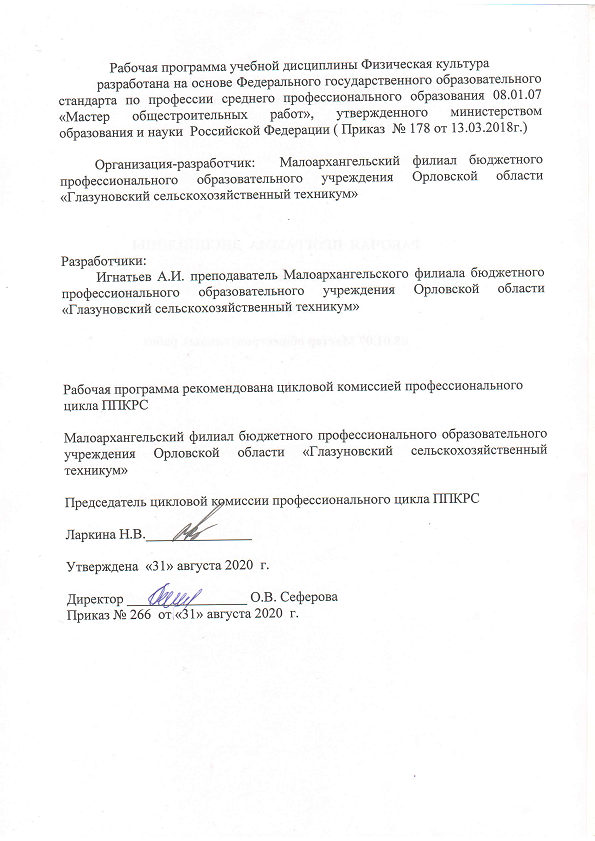 